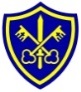 Saints Peter and Paul Catholic Primary Science Long Term Plan2019-2020Autumn 1Autumn 2Spring 1Spring 2Summer 1Summer 2NurserySensesAutumnColour and LightGrowth / Mini beasts / Life cycles / SpringSummerReceptionMy BodyAutumnColour and LightWinterMaterialsMagnetsMinibeastsGrowing / Life cyclesSpringHealthy lifestylesFloating and SinkingSummerYear 1 PlantsSeasonal ChangesAnimals Including HumansAnimals Including HumansEveryday MaterialsEveryday Materials Changing SeasonsYear 2Living Things and their HabitatsAnimals Including HumansAnimals Including HumansMaterialsPlantsPlantsYear 3Animals Including Humans – ABRocks - RTRocks – ABPlants - RTForces and Magnets – ABLight - RTLight – ABForces and Magnets - RTPlants – ABAnimals Including Humans - RTInvestigative work – ABScientists and Inventors - RTYear 4Living Things and their HabitatsAnimals Including HumansStates of MatterElectricitySoundScientists and InventorsYear 5Earth and SpaceForcesProperties and Changes of MaterialsChanges of MaterialsLiving Things and their HabitatsAnimals Including HumansYear 6 Animals Including HumansLiving Things and their HabitatsElectricity – GCLight - LKLight – GCElectricity - LKEvolution and InheritanceScientists and Inventors